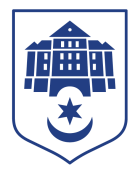 ТЕРНОПІЛЬСЬКА МІСЬКА РАДАПОСТІЙНА КОМІСІЯз питань економіки, промисловості, транспорту і зв’язку, контролю за використанням комунального майна, зовнішніх зв’язків, підприємницької діяльності, захисту прав споживачів та туризмуПротокол засідання комісії №12від  07.12.2023Всього членів комісії: 	(4) Ольга Шахін, Віталій Хоркавий, Мар’яна Юрик, Мар’ян КозбурПрисутні члени комісії: 	(4) Ольга Шахін, Віталій Хоркавий, Мар’яна Юрик, Мар’ян КозбурКворум є. Засідання комісії правочинне.На засідання комісії запрошені:Ігор Гірчак – секретар ради;Віталіна Атенчук – начальник фінансового управління;Галина Горєва – начальник відділу торгівлі, побуту та захисту прав споживачів;Олег Вітрук – начальник  управління транспорту мереж та зв’язку;Юрій Дейнека – начальник управління стратегічного розвитку міста;Тетяна Корчак – начальник управління економіки, промисловості та праці;Сергій Ковдриш – начальник управління обліку та контролю за використанням комунального майна;Олег Соколовський – начальник управління житлово-комунального господарства, благоустрою та екології;Ірина Василик – головний спеціаліст організаційного відділу ради управління організаційно-виконавчої роботи.Головуюча – голова комісії Ольга Шахін.Слухали: 	Про затвердження порядку денного засідання комісії, відповідно до листа від 05.12.2023 №26650/2023.Результати голосування за затвердження порядку денного: За –4, проти-0, утримались-0. Рішення прийнято.ВИРІШИЛИ:		Затвердити порядок денний засідання комісії.Порядок денний засідання:Перше питання порядку денного СЛУХАЛИ: Про  бюджет  Тернопільської міської територіальної громади на  2024  рікДОПОВІДАЛА: Віталіна АтенчукВИСТУПИЛИ: Ольга Шахін, Віталій Хоркавий, Мар’яна Юрик, Мар’ян КозбурРезультати голосування за проект рішення міської ради: За – 4, проти -0,  утримались-0. Рішення прийнято.ВИРІШИЛИ:	Погодити проект рішення міської ради «Про  бюджет  Тернопільської міської територіальної громади на  2024  рік»2. Друге питання порядку денногоСЛУХАЛИ: Про втрату чинності рішення міської ради від 21.08.2023 №8/30/13 “Про приватизацію об’єкта комунальної власності"ДОПОВІДАЛА: Ольга ШахінВИСТУПИЛИ: Віталій Хоркавий, Мар’яна Юрик, Мар’ян КозбурРезультати голосування за проект рішення міської ради: За – 4, проти -0,  утримались-0. Рішення прийнято.ВИРІШИЛИ:	Погодити проект рішення міської ради «Про втрату чинності рішення міської ради від 21.08.2023 №8/30/13 «Про приватизацію об’єкта комунальної власності»»3. Третє питання порядку денногоСЛУХАЛИ: Про затвердження плану діяльності з підготовки проектів регуляторних актів на 2024 рікДОПОВІДАЛА: Галина ГорєваВИСТУПИЛИ: Ольга Шахін, Віталій Хоркавий, Мар’яна Юрик, Мар’ян КозбурРезультати голосування за проект рішення міської ради: За – 4, проти -0,  утримались-0. Рішення прийнято.ВИРІШИЛИ:	Погодити проект рішення міської ради «Про затвердження плану діяльності з підготовки проектів регуляторних актів на 2024 рік»4. Четверте питання порядку денногоСЛУХАЛИ: Про виконання плану надходжень від плати за тимчасове користування місцем розташування рекламних засобів, що перебуває у комунальній власностіДОПОВІДАВ: Юрій ДейнекаВИСТУПИЛИ: Ольга Шахін, Віталій Хоркавий, Мар’яна Юрик, Мар’ян КозбурРезультати голосування за проект рішення міської ради: За – 4, проти -0,  утримались-0. Рішення прийнято.ВИРІШИЛИ:	Погодити проект рішення міської ради «Про виконання плану надходжень від плати за тимчасове користування місцем розташування рекламних засобів, що перебуває у комунальній власності»5. П’яте питання порядку денногоСЛУХАЛИ: Про внесення змін в рішення міської ради від 29.10.2021 №8/10/21 «Про порядок оренди майна комунальної власності Тернопільської міської територіальної громади»ДОПОВІДАВ: Сергій КовдришВИСТУПИЛИ: Ольга Шахін, Віталій Хоркавий, Мар’яна Юрик, Мар’ян Козбур, Ігор ГірчакРезультати голосування за проект рішення міської ради: За – 4, проти -0,  утримались-0. Рішення прийнято.ВИРІШИЛИ:	Погодити проект рішення міської ради «Про внесення змін в рішення міської ради від 29.10.2021 №8/10/21 «Про порядок оренди майна комунальної власності Тернопільської міської територіальної громади»»6. Шосте питання порядку денногоСЛУХАЛИ: Про внесення змін в рішення міської ради від 03.10.2022 №8/п18/19 «Про Методику розрахунку плати за оренду комунального майна Тернопільської міської територіальної громади»ДОПОВІДАВ: Сергій КовдришВИСТУПИЛИ: Ольга Шахін, Віталій Хоркавий, Мар’яна Юрик, Мар’ян КозбурРезультати голосування за проект рішення міської ради: За – 4, проти -0,  утримались-0. Рішення прийнято.ВИРІШИЛИ:	Погодити проект рішення міської ради «Про внесення змін в рішення міської ради від 03.10.2022 №8/п18/19 «Про Методику розрахунку плати за оренду комунального майна Тернопільської міської територіальної громади»»7. Сьоме питання порядку денногоСЛУХАЛИ: Про внесення змін до Програми розвитку малого і середнього підприємництва на 2023-2024 рокиДОПОВІДАЛА: Тетяна КорчакВИСТУПИЛИ: Ольга Шахін, Віталій Хоркавий, Мар’яна Юрик, Мар’ян КозбурРезультати голосування за проект рішення міської ради: За – 4, проти -0,  утримались-0. Рішення прийнято.ВИРІШИЛИ:	Погодити проект рішення міської ради «Про внесення змін до Програми розвитку малого і середнього підприємництва на 2023-2024 роки»8. Восьме питання порядку денногоСЛУХАЛИ: Про затвердження «Програми підтримки ветеранів та членів їх сімей на створення (розвиток) власного бізнесу на 2024-2025 роки»ДОПОВІДАЛА: Тетяна КорчакВИСТУПИЛИ: Ольга Шахін, Віталій Хоркавий, Мар’яна Юрик, Мар’ян КозбурРезультати голосування за проект рішення міської ради: За – 4, проти -0,  утримались-0. Рішення прийнято.ВИРІШИЛИ:	Погодити проект рішення міської ради «Про затвердження «Програми підтримки ветеранів та членів їх сімей на створення (розвиток) власного бізнесу на 2024-2025 роки»»9. Дев’яте питання порядку денногоСЛУХАЛИ: Про внесення змін до Програми економічного та соціального розвитку Тернопільської міської територіальної громади на 2022-2024 рокиДОПОВІДАЛА: Тетяна КорчакВИСТУПИЛИ: Ольга Шахін, Віталій Хоркавий, Мар’яна Юрик, Мар’ян КозбурРезультати голосування за проект рішення міської ради: За – 4, проти -0,  утримались-0. Рішення прийнято.ВИРІШИЛИ:	Погодити проект рішення міської ради «Про внесення змін до Програми економічного та соціального розвитку Тернопільської міської територіальної громади на 2022-2024 роки»10. Десяте питання порядку денногоСЛУХАЛИ: Про затвердження стандартного Листа-угоди між ПРООН та Тернопільською міською радоюДОПОВІДАЛА: Тетяна КорчакВИСТУПИЛИ: Ольга Шахін, Віталій Хоркавий, Мар’яна Юрик, Мар’ян КозбурРезультати голосування за проект рішення міської ради: За – 4, проти -0,  утримались-0. Рішення прийнято.ВИРІШИЛИ:	Погодити проект рішення міської ради «Про затвердження стандартного Листа-угоди між ПРООН та Тернопільською міською радою»11. Одинадцяте питання порядку денногоСЛУХАЛИ: Про передачу комунального майна в господарське віданняДОПОВІДАВ: Олег СоколовськийВИСТУПИЛИ: Ольга Шахін, Віталій Хоркавий, Мар’яна Юрик, Мар’ян КозбурРезультати голосування за проект рішення міської ради: За – 4, проти -0,  утримались-0. Рішення прийнято.ВИРІШИЛИ:	Погодити проект рішення міської ради «Про передачу комунального майна в господарське відання»12. Дванадцяте питання порядку денногоСЛУХАЛИ: Про внесення змін до Програми розвитку пасажирського транспорту на 2021-2023 рокиДОПОВІДАВ: Олег ВітрукВИСТУПИЛИ: Ольга Шахін, Віталій Хоркавий, Мар’яна Юрик, Мар’ян КозбурРезультати голосування за проект рішення міської ради: За – 4, проти -0,  утримались-0. Рішення прийнято.ВИРІШИЛИ:	Погодити проект рішення міської ради «Про внесення змін до Програми розвитку пасажирського транспорту на 2021-2023 роки»13. Тринадцяте питання порядку денногоСЛУХАЛИ: Про затвердження  Програми розвитку пасажирського транспорту на 2024-2026 рокиДОПОВІДАВ: Олег ВітрукВИСТУПИЛИ: Ольга Шахін, Віталій Хоркавий, Мар’яна Юрик, Мар’ян Козбур, Тетяна Корчак, Віталіна АтенчукРезультати голосування за проект рішення міської ради: За – 4, проти -0,  утримались-0. Рішення прийнято.ВИРІШИЛИ:	Погодити проект рішення міської ради «Про затвердження  Програми розвитку пасажирського транспорту на 2024-2026 роки»14. Чотирнадцяте питання порядку денногоСЛУХАЛИ: Про затвердження «Програми розвитку елекрозарядної інфраструктури в Тернопільській міській територіальній громаді на 2024-2025 роки»ДОПОВІДАЛА: Тетяна КорчакВИСТУПИЛИ: Ольга Шахін, Віталій Хоркавий, Мар’яна Юрик, Мар’ян КозбурРезультати голосування за проект рішення міської ради: За – 4, проти -0,  утримались-0. Рішення прийнято.ВИРІШИЛИ:	Погодити проект рішення міської ради «Про затвердження «Програми розвитку елекрозарядної інфраструктури в Тернопільській міській територіальній громаді на 2024-2025 роки»».Голова комісії							  Ольга ШахінСекретар комісії							Мар’яна Юрик№з/пНазва питанняПро  бюджет  Тернопільської міської територіальної громади на  2024  рікПро втрату чинності рішення міської ради від 21.08.2023 №8/30/13 “Про приватизацію об’єкта комунальної власності"Про затвердження плану діяльності з підготовки проектів регуляторних актів на 2024 рікПро виконання плану надходжень від плати за тимчасове користування місцем розташування рекламних засобів, що перебуває у комунальній власностіПро внесення змін в рішення міської ради від 29.10.2021 №8/10/21 «Про порядок оренди майна комунальної власності Тернопільської міської територіальної громади»Про внесення змін в рішення міської ради від 03.10.2022 №8/п18/19 «Про Методику розрахунку плати за оренду комунального майна Тернопільської міської територіальної громади»Про внесення змін до Програми розвитку малого і середнього підприємництва на2023-2024 рокиПро затвердження «Програми підтримки ветеранів та членів їх сімей на створення (розвиток) власного бізнесу на 2024-2025 роки»Про внесення змін до Програми економічного та соціального розвитку Тернопільської міської територіальної громади на 2022-2024 рокиПро затвердження стандартного Листа-угоди між ПРООН та Тернопільською міською радоюПро передачу комунального майна в господарське віданняПро внесення змін до Програми розвитку пасажирського транспорту на 2021-2023 рокиПро затвердження  Програми розвитку пасажирського транспорту на 2024-2026 рокиПро затвердження «Програми розвитку елекрозарядної інфраструктури в Тернопільській міській територіальній громаді на 2024-2025 роки»